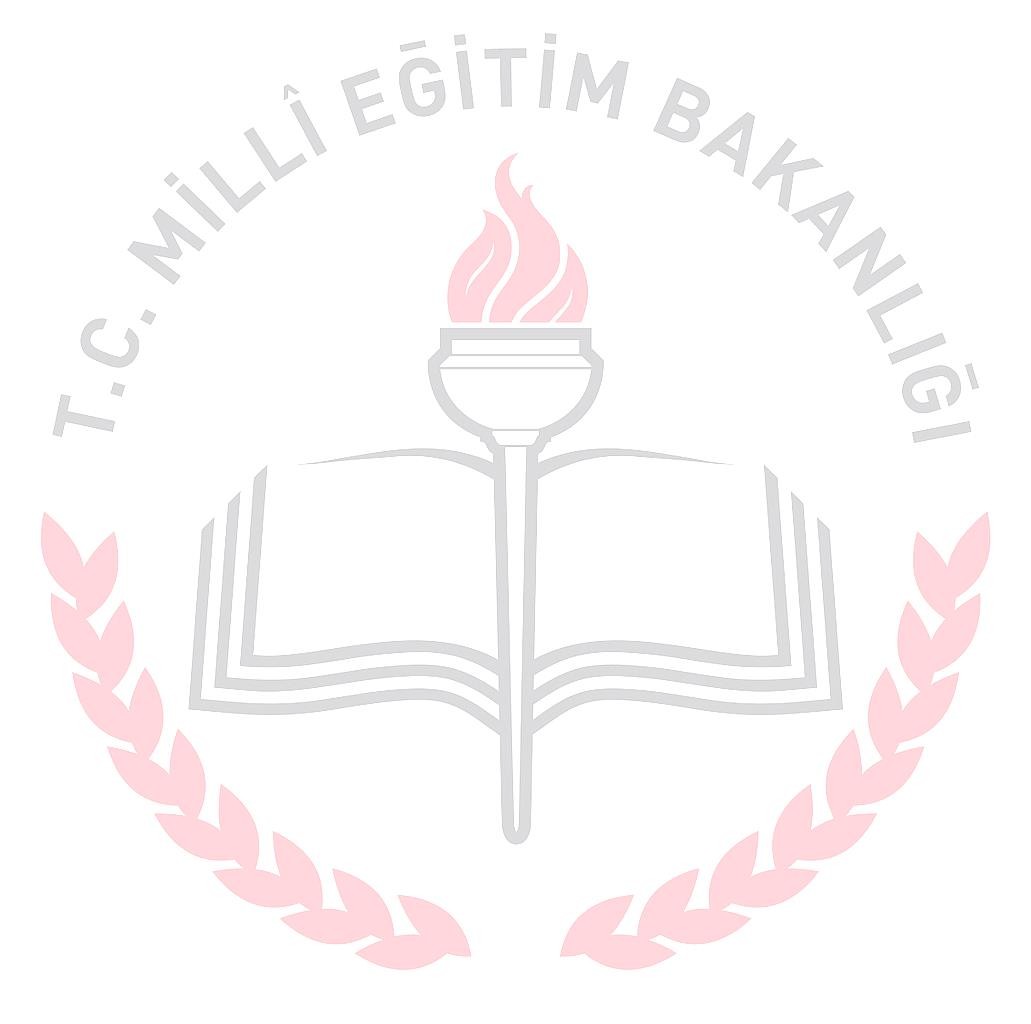 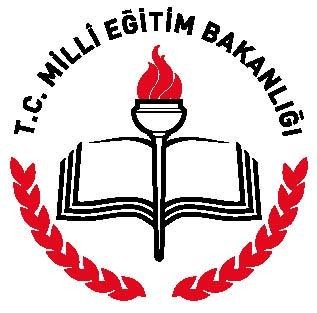 T.C.MİLLÎ EĞİTİM BAKANLIĞIİSTANBUL İL MİLLİ EĞİTİM MÜDÜRLÜĞÜÖZEL PROGRAM VE PROJE UYGULAYAN İMAM HATİP LİSELERİNİN BÜNYESİNDE BULUNAN İMAM HATİP ORTAOKULLARIYAZILI SINAV VE KAYIT İŞLEMLERİBaşvuru ve Uygulama Kılavuzu         2018 İSTANBUL1. GENEL AÇIKLAMALAR1.1 Amaçİstanbul ilindeki Özel Program ve Proje Uygulayan İmam Hatip Liselerinin bünyesinde bulunan imam hatip ortaokullarına öğrenci kabulü için uygulanacak yazılı sınava ilişkin usul ve esasları belirlemek.1.2 Kapsam4. Sınıfı bitirmiş veya 2017-2018 Eğitim Öğretim Yılı sonu itibariyle 4. Sınıfı bitirmeye hak kazanan resmi ve özel ilkokullarda öğrenim gören erkek ve kız öğrencileri kapsar.1.3 DayanakBu uygulama kılavuzu 25/08/2011 tarih ve 652 sayılı Milli Eğitim Bakanlığının Teşkilat ve Görevleri Hakkında Kanun Hükmünde Kararnamenin 37. Maddesinin 9. fıkrasına,  Milli Eğitim Bakanlığı Özel Program ve Proje Uygulayan Eğitim Kurumları Yönetmeliğinin “Öğrencilerin Seçilmesi ve Kaydı” başlıklı 7. Maddesine dayanılarak hazırlanmıştır. 2. BAŞVURU TAKVİMİ VE İŞLEMLERİ2.1.Özel Program ve Proje Uygulayan İmam Hatip Liselerinin bünyesinde bulunan imam hatip ortaokullarına yapılacak olan ön başvurular www.projeiho.com adresinden alınacaktır.2.2. Adaylar başvurmak istedikleri okula ait başvuru ekranından işlemlerini tamamlayacaklardır. 2.3. Adaylar en fazla iki okul için başvuruda bulunulabilir.2.4. www.projeiho.com  adresinden yapılacak olan başvuru belgesinin çıktısı alınarak okul müdürlüklerinde başvurular kesin başvuru haline getirilecektir.3. BAŞVURULARIN YAPILACAĞI ÖZEL PROGRAM VE PROJE UYGULAYAN İMAM HATİP LİSELERİNİN BÜNYESİNDE BULUNAN İMAM HATİP ORTAOKULLARI VE KONTENJANLARI4. OKUL MÜDÜRLÜKLERİNİN YAPACAĞI İŞLEMLER4.1. Yazılı sınav yürütme komisyonu oluşturup sınavların sağlıklı bir şekilde sonuçlanmasını sağlamak, 4.2.  Yazılı sınav başvuru işlemlerinin yürütülmesi için okulda uygun alan ve görevli tahsis etmek,4.3.Sınava başvuran adayların sınav şartlarını taşıyıp taşımadıklarını kontrol etmek, uygun olan adayların sınav giriş belgelerini düzenlemek,4.4. Sınav sonuçlarını adaya özel bir şekilde duyurusunun yapılmasını sağlamak ve velileri proje süreçleri hakkında bilgilendirmek.5. BAŞVURU ŞARTLARI VE DİKKAT EDİLECEK HUSUSLAR5.1. 4. Sınıfı bitirmiş ya da 2017-2018 Eğitim Öğretim Yılı itibariyle 4. Sınıfı bitirmeye hak kazanmış erkek ve kız öğrenciler,  Özel Program ve Proje Uygulayan İmam Hatip Liselerinin bünyesinde bulunan imam hatip ortaokulları için yapılan sınavlara başvurabilirler.5.2. Adayların sınav başvurularını yaparken, okulların programlarını ve aldıkları öğrencilerin kız veya erkek olma durumlarını dikkate almaları gerekmektedir.5.3. Özel Program ve Proje Uygulayan İmam Hatip Liselerinin bünyesinde bulunan imam hatip ortaokulları için yapılacak olan yazılı sınava başvuru yapacak olan adayların başvuru şartlarını taşıyıp taşımadıkları okul müdürlüklerince kurulan sınav komisyonu tarafından kontrol edilerek sınava giriş belgesi düzenlenecektir.5.4. Her aday sınav başvurusu yaparak bu kılavuzda yer alan hükümleri ve ilgili mevzuatta belirtilmiş olan hususları kabul etmiş sayılır.5.5. Sınav süreçlerinin planlanması ilgili okul müdürlüklerinin okul aile birliklerinin alacağı karar doğrultusunda yürütülür.(Yazılı sınav, İstanbul Milli Eğitim Müdürlüğü’nün rehberliğinde gerçekleştirilecek olup, öğrenci alımları Sınava katılan ve ilgili okulun belirlemiş olduğu kontenjan sınırına giren öğrenci listesine göre ilgili okul müdürlüğünce gerçekleştirilecektir.)	 5.8 Başvurunun Geçersiz Sayılacağı Durumlar 5.8.1. Öğrenci bilgilerinin e-okul sistemiyle uyuşmaması, 5.8.2. Başvuru şartlarını taşımayan öğrencilerin başvuruları, 5.8.3. Adayların ilgili okul müdürlüğünden yazılı sınav giriş belgesini almaması.6. SINAVIN GERÇEKLEŞTİRİLMESİ6.1. Özel Program ve Proje Uygulayan İmam Hatip Liselerinin bünyesinde bulunan imam hatip ortaokullarına başvuru yapan adaylar için 27 Mayıs 2018 Pazar günü saat 10.00’da yazılı sınav yapılacaktır.6.6. Sınav hazırlıklarının zamanında yapılabilmesi için öğrencilerin saat 09.30’da yerlerini almaları gerekmektedir.6.7. Kimlikleri ve sınav giriş belgeleri yanında olmayan öğrenciler sınava kabul edilmez.6.2. Yazılı sınavda adaylara Türkçe 15, Matematik 15, Din Kültürü ve Ahlak Bilgisi 10, Fen Bilimleri 15, Sosyal Bilgiler 10, Genel Yetenek 5,  İngilizce 10 soru olmak üzere toplam 80 soru sorulacaktır6.3. Sınav süresi 120 dakikadır.6.4. Sınavın başlamasından 40 dakika sonra öğrenciler sınav salonundan çıkabilirler.    Bu süre içinde sınava gelen öğrenciler sınava kabul edilirler.6.5. Sınava geç gelen öğrenciler için süre ilavesi yapılmaz.6.8. Sınavdan sonra sınav evrakları öğrenciye teslim edilmez.           7. SINAVIN DEĞERLENDİRİLMESİ VE İTİRAZLAR7.1. Yazılı ve sözlü sınavların değerlendirilmesi okulların yazılı ve sözlü sınav komisyonları tarafından gerçekleştirilecektir.7.2. Sınav puanı değerlendirilmesinde Türkçe, Matematik ve Fen bilimleri sorularına verilen her doğru cevap 4 ile Din Kültürü ve Ahlak Bilgisi, Sosyal Bilgiler, Genel Yetenek ve İngilizce sorularına verilen her doğru cevap 2 ile çarpılacaktır. 7.3.Sınavda verilen yanlış yanıtlar sonucu etkilemez.7.4. Değerlendirmelere yapılan itirazlar, sonuçlar açıklandıktan sonra iki gün içerisinde okulların ilgili komisyonlarına yazılı olarak bizzat yapılacaktır. Yazılı ve Sözlü Sınav Komisyonları yapılacak itirazlara nihai kararı verecek olan mercidir.8. YAZILI SINAV SONUÇLARININ BİLDİRİLMESİ VE KAYIT İŞLEMLERİ8.1. Sınav sonuçları 08 Haziran 2018 Cuma günü okulların resmi internet sitelerinden ilan edilecektir.8.2. Okullar ilan ettikleri sonuçlara göre kontenjanları dâhilinde asil kayıt hakkı kazanan adayların kayıtlarını veli isteğine göre 18 Haziran 2018 Pazartesi - 29 Ağustos 2018 Cuma günleri arasında gerçekleştirirler.  (Yaz okulu uygulaması yapacak okullarımızın kesin kayıt tarihleri, yaz okulu programlarının başlama ve bitiş tarihlerine göre değişiklik göstereceğinden ilgili okul müdürlüklerinden öğrenilecektir.)8.3. Asil kayıt hakkı kazanıp, kayıt döneminde kayıtlarını yaptırmamış aday sayısı kadar yedek listedeki öğrencilerin, 03 Eylül 2018 Pazartesi ile 28 Eylül 2018 Cuma tarihleri arasında başarı sıralamasına göre kayıtları veli isteği ile yapılır.8.4. Sınava girmeyen veya sınavda başarılı olamayan adaylarla ilgili kayıt tarihlerinde okul müdürlüklerine başvuru yapmayan adayların daha sonraki tarihlerde kayıtları yapılmaz.Başvuru tarihleri:02 Nisan 2018 – 25 Mayıs 2018Sınav tarihi:27 Mayıs 2018 Pazar               Saat:  10.00Sınav sonuçlarının açıklanması08 Haziran 2018 CumaAsil kayıtların yapılması:18 Haziran 2018 – 30 Haziran 2018(Yaz okulu uygulaması yapacak okullarımızın kesin kayıt tarihleri, yaz okulu programlarının başlama ve bitiş tarihlerine göre değişiklik göstereceğinden ilgili okul müdürlüklerinden öğrenilecektir.)Yedek kayıtların yapılması:02 Temmuz 2018 – 28 Eylül 2018(Okulun belirlemiş olduğu kontenjanın dışında kalan öğrenciler, başarı sırasına göre “yedek aday” olarak isimlendirilecek olup, belirlenen kontenjan sayısında eksilme olması halinde 28 Eylül 2018 tarihine kadar sırayla kesin kayıt için okul idaresi tarafından okula davet edilecektir.)NuOkul AdıİlçeAsil Kontenjan1Beyoğlu Anadolu İmam Hatip Lisesi (Erkek)Beyoğlu402Çamlıca Kız Anadolu İmam Hatip Lisesi (Kız)Üsküdar903Güngören İTO Kız Anadolu İmam Hatip Lisesi (Kız)Güngören904Hakkı Demir Anadolu İmam Hatip Lisesi (Erkek)Üsküdar905Kadıköy ASG Kız Anadolu İmam Hatip Lisesi (Kız)Kadıköy906Şehit Erol Olçok Kız AİHLÜmraniye727Şehit Mustafa Kaymakçı AİHLMaltepe808Şehit Ömer Halisdemir Kız Anadolu İmam Hatip Lisesi (Kız)Çekmeköy729Tenzile Erdoğan Kız Anadolu İmam Hatip Lisesi (Kız)Üsküdar12010İstanbul Kız Anadolu İmam Hatip LisesiZeytinburnu909. OKUL İLETİŞİM BİLGİLERİ9. OKUL İLETİŞİM BİLGİLERİ9. OKUL İLETİŞİM BİLGİLERİ9. OKUL İLETİŞİM BİLGİLERİOkul AdıTelefonAdresİnternet sayfasıBeyoğlu AİHL0 212 210 24 13Örnektepe Mah., İmrahor Cad. No:88, 34445   Sütlüce Beyoğlu/İstanbulhttp://www.beyogluanadoluihl.k12.tr/ Çamlıca Kız AİHL0 216 324 51 47Ünalan Mah. Derem Sokak No 1                        Üsküdar / İSTANBULhttp://camlicakizaihl.meb.k12.trİstanbul Kız AİHL Zeytinburnu0 212 632 40 11Maltepe Mahallesi, Çırpıcı Yolu No 3 Zeytinburnu, İstanbulhttp://istanbulkizanadoluihl.meb.k12.tr/Hakkı Demir AİHL 0 216 495 83 82Burhaniye Mah. Nurbaba Sk. No37                Üsküdar/ İSTANBULhttp://hakkidemiranadoluihl.meb.k12.tr İTO Güngören Kız AİHL0 212 568 86 41Gençosman Mah. Mektep Sok. No3 Güngören / İSTANBULhttp://gungorenitokizanadoluihl.meb.k12.trKadıköy ASG Kız AİHL 0 216 339 10 13    Acıbadem Caddesi No 138 Kadıköy/ İSTANBULhttp://kadikoyaihl.meb.k12.trŞehit Erol Olçok Kız AİHL0 216 650 20 62
Fatih Sultan Mehmet Mh. Yeşil Vadi Sk. NO4 Ümraniye / İSTANBUL
 http://erololcokaihl.meb.k12.trŞehit Mustafa Kaymakçı AİHL0 2164271772Zümrütevler Mah. Pir Sultan Abdal Cad. Yol 4 Sok. No 12            Maltepe/ İSTANBULhttp://sehitmustafakaymakcianadoluihl.meb.k12.trŞehit Ömer Halisdemir Kız AİHL
0 216 640 10 17Mimar Sinan Mah. Barbaros Hayrettin Paşa Cad. No4            Çekmeköy/ İSTANBULhttp://sohil.meb.k12.tr Tenzile Erdoğan Kız AİHL 0 216 332 27 13Küçüksu Mh. Asma Sk. No:8/ 1 Üsküdar/İSTANBULhttp://tenzileerdogankaihl.meb.k12.tr  